Załącznik nr 2.2 do SWZFORMULARZ WYMAGANYCH WARUNKÓW TECHNICZNYCHSkładając ofertę w postępowaniu o udzielenie zamówienia publicznego pn. „Dostawa obiektywu mikroskopowego, filtra dichroicznego, kamer USB 3.0 oraz obiektywów do kamery dla Instytutu Mikromechaniki i Fotoniki PW, w podziale na pakiety.”Pakiet nr 2 – Dostawa filtra dichroicznego – 1 sztuka, oferujemy dostawę filtra dichroicznego spełniającego poniższe wymagania:………………………………………elektroniczny podpis  osoby/ osóbuprawnionych do wystąpienia w imieniu wykonawcyFiltr dichroiczny – 1 sztukaFiltr dichroiczny – 1 sztukaFiltr dichroiczny – 1 sztukaProducent ……………………………………………..………………………………….… (Należy podać)Typ  / Model .………………………………………………………………………………… (Należy podać)Rok produkcji (nie wcześniej niż 2022 r.) ………………….…………………...…….. (Należy podać)Producent ……………………………………………..………………………………….… (Należy podać)Typ  / Model .………………………………………………………………………………… (Należy podać)Rok produkcji (nie wcześniej niż 2022 r.) ………………….…………………...…….. (Należy podać)Producent ……………………………………………..………………………………….… (Należy podać)Typ  / Model .………………………………………………………………………………… (Należy podać)Rok produkcji (nie wcześniej niż 2022 r.) ………………….…………………...…….. (Należy podać)Parametr Minimalne wymagania ZamawiającegoParametry oferowane typFiltr dichroiczny……………………Tak/NieWymiary [mm]25,1 -25,3 x 35,5 – 35,7……………………Należy podać Przeznaczaniemikroskopia ramanowska……………………Tak/NieKąt padania [o]45 o……………………Tak/NieKąt połówkowy dla wiązki stożkowej0,5 o……………………Tak/NieDługość fali odcięcia pasma odbicia [nm]538,4……………………Tak/NieLinia lasera [nm]514,5; 532……………………Należy podaćPowłokatwarda……………………Tak/NieSubstratszkło kwarcowe……………………Tak/NieŚrednica czynna (%)> 80……………………Należy podaćŚrednica czynna (%)eliptyczna……………………Tak/NieJakość powierzchni60 - 40……………………Należy podaćGrubość [mm]2,9 - 3,1……………………Należy podaćJakość transmitowanego frontu falowego (RMS)<0,2λ dla 632,8nm……………………Należy podaćPróg uszkodzenia laserowego1 J/cm2 @532 nm (szerokość impulsu 10ns)……………………Tak/NiePasmo transmisji 1Tavg > 93% 541.6 – 1200 nm……………………Tak/NiePasmo odbicia 1Rabs > 94% 514 – 532 nm……………………Tak/NiePasmo odbicia 1 (pol. P)Rabs > 90% 514 – 532 nm……………………Tak/NiePasmo odbicia 1 (pol. S)Rabs > 98% 514 – 532 nm……………………Tak/NiePasmo odbicia 2Ravg > 90% 350 – 514 nm……………………Tak/NieOrientacjaOznaczenie na powierzchni odbijającej……………………Tak/NieZakres długości fal pracy (nm)400-900……………………Należy podaćTransmisja zgodna w wykresem w minimalnym zakresie 530-550nm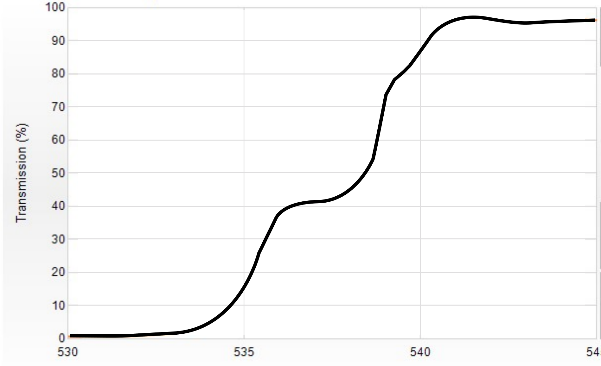 ……………………Tak/NieGwarancja 12 miesięcy……………………Tak/Nie